Publicado en Galapagar, Madrid el 22/02/2021 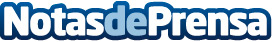 Euronet Worldwide, Inc. añade ocho bancos más a su red de cajeros compartidos en EspañaBankinter, EVO Banco, Triodos Bank, Grupo Cajamar, Grupo Caja Rural/Banco Coorperativo, Eurocaja Rural, Laboral Kutxa y Caixa GuissonaDatos de contacto:Beatriz Sanchez Martinez639755754Nota de prensa publicada en: https://www.notasdeprensa.es/euronet-worldwide-inc-anade-ocho-bancos-mas-a Categorias: Nacional Finanzas Telecomunicaciones E-Commerce Seguros http://www.notasdeprensa.es